Руководителю предприятия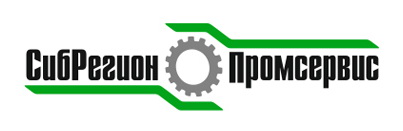 Уважаемые господа!Предлагаем рассмотреть возможность поставки ТМЦ в соответствии со спецификацией (приложение №1).В случае согласия просим в срок до 08.10.2019 выслать официально оформленное коммерческое предложение (на бланке организации с подписью и печатью, рекомендуемая форма прилагается) на адрес электронной почты: martynova@sibregionprom.ru.Условия поставки и оплаты ООО «СибРегионПромсервис»:Товар должен соответствовать спецификации (приложение №1).Цена коммерческого предложения должна включать стоимость самого товара с учетом НДС, расходы на транспортировку до склада ООО «СибРегионПромсервис» по адресу: 636000, Томская обл., г. Северск, ул. Автодорога 14/19, стр. 52а или до терминала транспортной компании в г. Томске, стоимость тары, страхование груза, уплату таможенных пошлин, сборы и другие расходы.Оплата товара: 100% оплата по факту поставки в течение 30 дней с даты получения товара на склад Покупателя и предоставления оригиналов отгрузочных документов (счет-фактура, товарная накладная, гарантийные обязательства) и сертификатов/паспортов качества. Допускается предоплата с банковской гарантией.Сроки и объемы гарантийных обязательств: не менее 12месяцев со дня поставки.Плановый срок поставки: не более 30 дней с даты подписания договора поставки.В коммерческом предложении просим указать:цену предложения в рублях с учетом НДС,состав затрат, включенных в цену предложения,сроки, условия и место доставки товара,условия оплаты товара,гарантийный срок,срок действия коммерческого предложения (указывать обязательно).Проведение данной процедуры сбора информации не влечет за собой возникновения каких-либо обязательств со стороны заказчика, а также то, что в результате произведенного анализа источников информации выбирается поставщик, предложивший наименьшую стоимость товара.Приложения:Спецификация, на 1л.;Рекомендуемая форма коммерческого предложения, на 1л.Начальник ООПиОД 	  В.А.СандрыкинДиректор Технический							         А.В. МальцевТ.И. Мартынова 8(3823) 539-000 (доб.3003)martynova@sibregionprom.ru Приложение №1Спецификация
на поставку ТМЦПриложение №2Бланк организации
(с указанием ИНН, КПП, ОГРН, юридического и фактического адресов, телефонов, факса, e-mail)Уважаемый Владимир Николаевич!В ответ на Ваш запрос направляем коммерческое предложение на поставку ТМЦ на общую сумму ______________ на следующих условиях:Место поставки: склад ООО «СибРегионПромсервис» по адресу: 636000, Томская обл., 
г. Северск, ул. Автодорога 14/19, стр.52а - либо - терминал Транспортной компании в г.Томскенужное оставить, ненужное удалитьСрок поставки: _________________________________________________________________Условия оплаты: ________________________________________________________________Гарантийный срок: ______________________________________________________________Другие условия поставки: ________________________________________________________Срок действия коммерческого предложения: ________________________________________Руководитель организации 	____________ И.О. Фамилия	       М.П.Ф.И.О. исполнителяТелефон, e-mail исполнителяОбщество с ограниченной ответственностью«СибРегионПромсервис»(ООО «СибРегионПромсервис»)636000, Томская обл., г. Северск, ул. Автодорога 14/19, стр.73636000, Томская обл., г. Северск,  ОПС СЕВЕРСК, а/я 422 Тел.: 8(3823) 539-000, факс: 8(3823) 530-621E-mail: SibRegionProm@atomsib.ru ОКПО 90301343, ОГРН 1117024000510ИНН/КПП   7024034570/702401001                                                                                   04.10.2019 № 5194Запрос ценовых предложений№ п/пНаименованиеЕдиницаизмеренияКоличество1Лист 1,5 ст3 ГОСТ 380-2005 тн0,9552Уголок 50х50х5 ст3 ГОСТ 85509тн0,1053Швеллер 12У ГОСТ 8240тн0,077______________ № ____________         на №2012  от 13.05.2019Директору 
ООО «СибРегионПромсервис»В.Н. Грибову№ п/пНаименование товараТехнические 
характеристикиИзготовительЕд. изм.Кол-воЦена, руб. без НДССумма, руб. без НДС123Итого без НДСИтого без НДСИтого без НДСИтого без НДСИтого без НДСИтого без НДСИтого без НДСНДСНДСНДСНДСНДСНДСНДСИтого с НДСИтого с НДСИтого с НДСИтого с НДСИтого с НДСИтого с НДСИтого с НДС